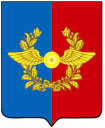 Российская ФедерацияИркутская областьУсольское районное муниципальное образованиеА Д М И Н И С Т Р А Ц И Я Городского поселенияСреднинского муниципального образованияОт 28.01.2020г.                      п. Средний                                 № 07П О С Т А Н О В Л Е Н И ЕО назначении директора муниципального бюджетного учреждения культуры «Культурно-спортивный центр «Полёт» В соответствии с Постановлением администрации городского поселения Среднинского муниципального образования от 30.12.2019г. № 105 «О создании муниципального бюджетного учреждения культуры «Культурно-спортивный центр «Полёт», руководствуясь ст. 6, 7, 23, 47 Устава городского поселения Среднинского муниципального образования, администрация городского поселения Среднинского муниципального образованияП О С Т А Н О В Л Я Е Т:1. Назначить директором муниципального бюджетного учреждения культуры «Культурно-спортивный центр «Полёт» Хлыстову Ирину Иннокентьевну.2. Директору муниципального бюджетного учреждения культуры «Культурно-спортивный центр «Полёт» Хлыстовой И.И. в срок до 1 марта 2020 года подготовить и зарегистрировать в установленном законом порядке учредительные документы учреждения культуры «Культурно-спортивный центр «Полёт».3.Главному инспектору по делопроизводству, хранению и архивированию документов Сопленковой О.А. опубликовать данное постановление в газете «Новости» и разместить на официальном сайте Среднинского муниципального образования в информационно-телекоммуникационной  сети «Интернет»  по адресу: http:admsred@mail.ru4. Контроль за исполнением настоящего постановления оставляю за собой.Глава городского поселенияСреднинского муниципального образования                                В.Д. Барчуков